	Chewelah Arts Guild Minutes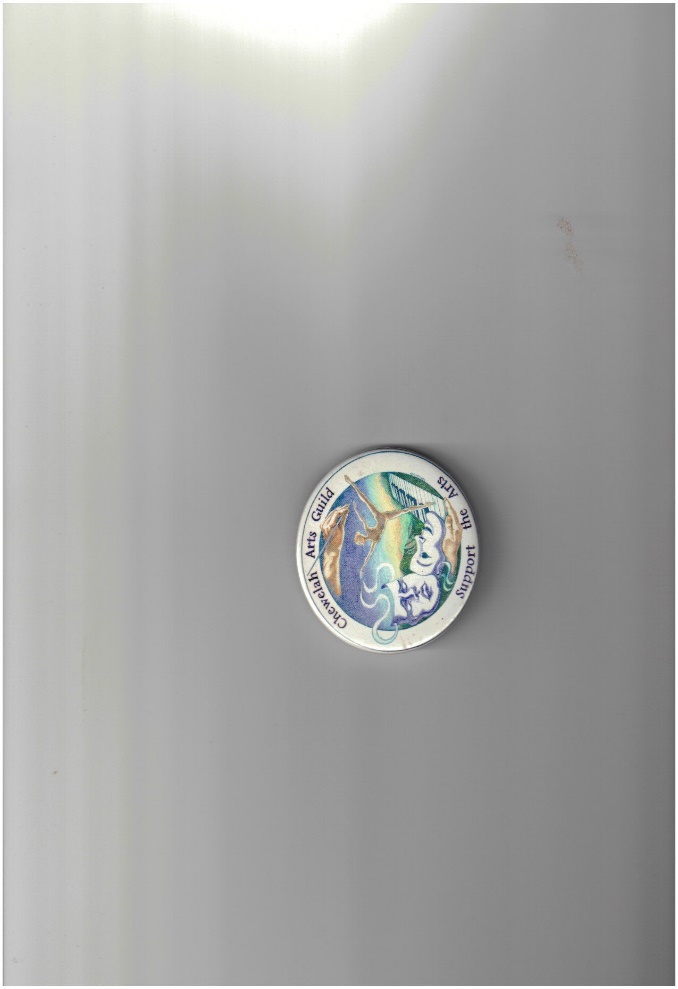                         April 16, 2019    Meeting called to order by President Dawn McClain at 5:30 pm, Northeast Washington Health Conference Center. 
CORRESPONDENCE:  Chamber of Commerce sent a thank you note for participating in the Home & Garden Show.Letter from City of Chewelah looking for CAG to sponsor the Chewelah Float/Trailer with an Ad.MINUTES: CAG March Meeting 3.19.19 - Diane E. Moved to accept the March minutes as written. Susanne Seconded, Motion carried.TREASURERS REPORT: Terry presented copies of financial reports. Diane E. Moved to approve the Treasurers Report as written, Susanne Seconded, Motion carried.OLD BUSINESS:Debit/Credit Card: There was discussion about CAG applying for a credit card with Banner Bank. Susanne Moved we not pursue applying for a credit card, Gail Seconded, Motion carried. NEW BUSINESS:2019 New Board Members, Officers, Committee Chairs: Dawn provided a list of Officers & Board of Directors and a list of Committee Chairs. Rainbow Grants, Scholarship Discussion: Kay provided a short article proposing that grants be changed. A committee was formed to discuss future Rainbow Grants. Kay and Susanne volunteered to serve on the committee.Chewelah Arts Guild Summer Art Program: A Committee was formed to look into starting a Chewelah Arts Guild Summer Art Program for school age children. Kay Lupton and Tabitha Baugh are the committee members. Summary from Break-Out Sessions at the Annual Meeting: Many of the suggestions from the break-out sessions have already been started - (an artist’s reception, looking at future grants). Dawn suggested we allow approximately 10 minutes to explore a couple of different bullet points at each CAG meeting until we get through all suggestions. One of the comments that came out of the breakout sessions was that a Summer Art Camp be started at then end of the school year.Washington State Art Council (WSAC) Grant Information: Susanne and Gail have met and are considering next steps:Develop a roster of local art teachers. Design a cover letter and a questionnaire for principals and teachers in area schools that might want to be involved. Develop lessons and programs that dovetails into the Rainbow grant. Membership Committee Report – Diane E. reported that May is membership month. In 2018 the Membership Committee set the following goals:To send out e-mail and/or snail mail reminders. - To make membership materials available at all CAG events. - To keep an accurate up to date database. - To keep a strong membership presence on our Website.The Membership Committee is proposing to increase the dues by $5 for all membership except Senior/Students. Gail Moved to Increase the membership dues as reported, Indigo Seconded, Motion carried.Diane gave kudos to Terry for keeping up the membership records as well as keeping track of member interests. A proposal was also made that the Chewelah Arts Guild be in the Chataqua Parade, and pass out 1,000 CAG imprinted pencils to support the arts. Kay moved CAG buy imprinted pencils for the Chataqua Parade, John Seconded, Motion tabled until next meeting.COMMITTEE REPORTS:Roadside Cleanup: May 11th is set as the Roadside Cleanup date starting at 8:00 a.m. Tom stated that volunteers are needed – the more volunteers the shorter the time spent. Dawn said she will email notices to members to draw more volunteers.Music Committee: Robert reported that with the concert being at a different time this year and a different orchestra he wasn’t sure how it will compare to past Music on the Mountain (MOM) events. The budget for donations was $7,900 which included grants. MOM has already received $4,000 in grants and raised the balance in donations. Robert went onto talk about promotions, he has advertising posters available. Suggestions were made that Spokane would be a good area to place them because Gonzaga is so well received. An e-mail was sent out through Mailchimp. Print advertising starts this week, with an ad in the Independent, as well as a public service announcement on the radio, and publicity on the CAG Website and Facebook.Light Up the Park - Tabitha Baugh will be the point of contact for Light Up the Park.Creative District: - Dawn passed around a CAG Letter of Support for the Creative District.Quilt Show: Indigo passed around two sign up sheets for volunteers.1. Volunteers for set up and take down the Quilt show.  2. Volunteers for taking tickets and hosting. Indigo went onto share that the Community Quilt is in full swing for the Raffle, 81 blocks were made at the Home and Garden show so the quilt will be a good size. Dates to Remember:	 4/26. - PACA Nothing to Lose Comedy Show 			 4/27-28 - Woodlands Theater - Bringing in Spring Concert 			 5/1 - Artist Talk Quartzite                                     5/2 - First Thursday Art Walk  5/4 - KCHW Chewelah’s Got Talent at PACA			 5/10 - Chewelah Farmers Market Opens Fridays- Wed Night Market 1st                                               Wednesday of each month                                     5/11 - Roadside Cleanup                                          5/25-26 - Quilt Show                                      5/24-26 and 5/31-6/2 Park Ave Players – “Sylvia"Meeting Adjourned at 7:10 pm. Respectfully, Anita Talbott, SecretaryMembers present: Tabitha Baugh, Glenda Booth, Tom Bristol, Gail Churape, Terry Ely, Diane Evans, Susanne Griepp, John Grumbach, Indigo Kennedy, Leslie Kristianson, Bill Lupton, Kay Lupton, Dawn McClain, Thelma McDarment, Robert Nein, Anita Talbott and Tim & Gail Youngbluth 